I.E LA SALLE DE CAMPOAMOR. MARZO 18/2020
TALLER DE AFIANZAMIENTO PARA TRABAJO EN CASA.    Grado TerceroÁrea: Ciencias Religiosas (Transversalidad con artística, español…) 
Este taller se realiza en el cuaderno de ciencias naturales.   Indicador de desempeño: Identificar las celebraciones mas significativas que hace el ser humano en su entorno.Tema: El ser humano expresa sentimientos y celebra acontecimientos significativos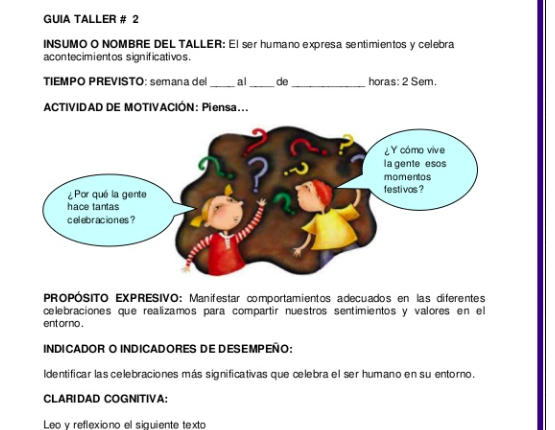 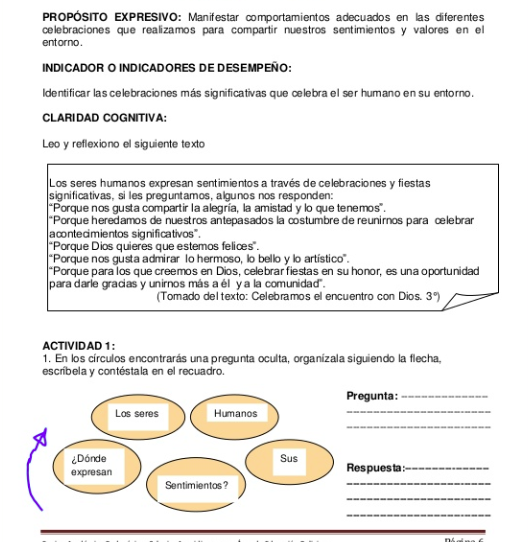 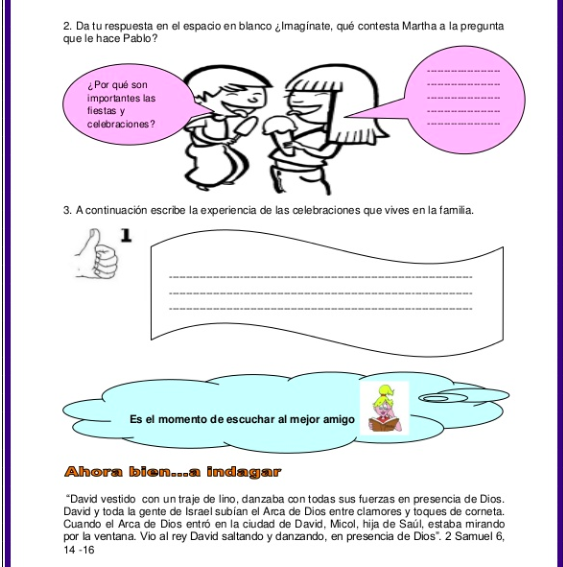 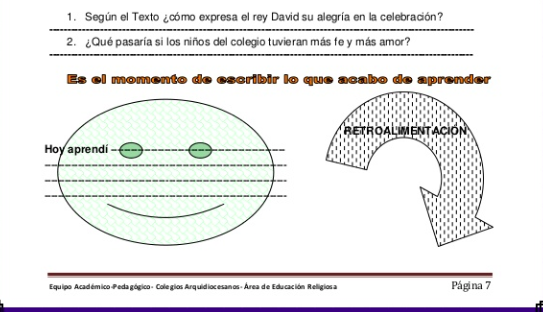 